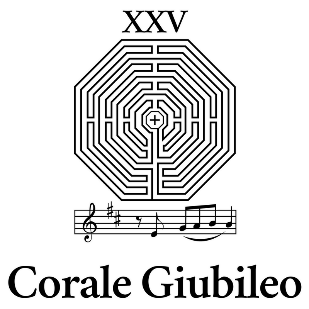 MASTERCLASS DI PIANOFORTEdi VINCENZO MALTEMPOL 'Associazione Corale Giubileo è lieta di presentare la Masterclass di pianoforte del Maestro Vincenzo Maltempo, che si svolgerà nei giorni 27 e 28 Aprile 2019 a Napoli, presso la sala “Armonia Cordium” del complesso di Santa Maria di Costantinopoli al Museo (Piazza Museo Nazionale, 9 - 4° piano).Il corso è aperto a tutti senza limiti d'età o di nazionalità.Il repertorio proposto sarà a discrezione dell'allievo.È prevista un’esibizione conclusiva della masterclass, aperta al pubblico.A tutti i partecipanti verrà rilasciato un attestato di partecipazione.CostiIscrizione e gestione sala: 80€ da versare subito tramite bonifico.Masterclass: 100€ da versare dopo l’iscrizione, tramite bonifico o direttamente all’insegnante il primo giorno di lezione.La quota di iscrizione già versata non sarà rimborsata in caso di defezione degli allievi. Saranno ammessi come allievi effettivi massimo 6 iscritti, per poter garantire un equo svolgimento delle lezioni.Scadenza per le iscrizioni: entro e non oltre il 18/04/19Il versamento dovrà essere effettuato sul conto WeBank, iban: IT59W0503401795000000086082 intestato a Rita Gallinaro.Copia della ricevuta dovrà essere inviata in allegato via mail, insieme al modulo compilato, all’indirizzo scalafilomena71@gmail.comPer ulteriori info: +39 392 627 8988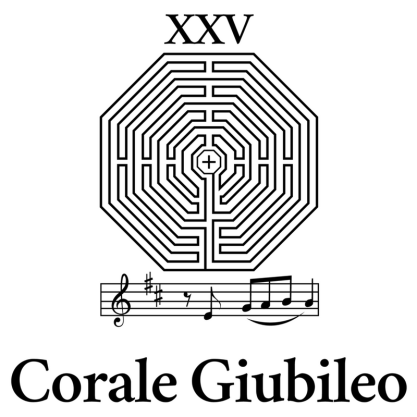 Masterclass di Pianoforte del M° Vincenzo Maltempo MODULO D'ISCRIZIONE
Il/la sottoscritto/anome e cognome ______________________________________________________ ,                          nato/a a _____________________________________________________________e residente a __________________ in via/piazza _____________________________C.A.P. _________________ ; C.F. _________________________________________; 
n° cellulare _____________________; indirizzo mail ________________________ ,chiede di essere ammesso/a alla masterclass che si terrà presso la sala “Armonia Cordium” del complesso di Santa Maria di Costantinopoli al Museo (Piazza Museo Nazionale, 9 - Napoli), nei giorni 27 e 28 Aprile 2019. 
Dichiara inoltre di aver versato la quota d’iscrizione di 80€._________________________ 
                Data                                                                                              ________________________________________
                                                                                                                   Firma